Letter of invitation to tender                	19.05.2021 BitolaOur ref.: .08-258/3Integration of Green Transport in Cities  - Green Inter-e-Mobility – CN1 – S.0 2.1 – SC 039  Subject: Invitation to tender for Procurement of one electric combi minimum 8+1 seats and procurement of one utility electric vehicle with 5 seats for Bitola Municipality Dear Madam/Sir,This is an invitation to tender for the above-mentioned supply contract. Please find enclosed the following documents, which constitute the tender dossier:Instructions to tenderers Draft contract and special conditions, including annexesDraft contractSpecial conditionsAnnex I:	general conditions Annex II + III:	technical specifications + technical offer (to be tailored to the specific project) Annex IV:	budget breakdown (model financial offer)Annex V:	formsFurther informationAdministrative compliance gridEvaluation gridTender form for a supply contract	Annex 1 - Declaration of honour on exclusion and selection criteria…..Form a.14For full information about procurement procedures please consult the practical guide and its annexes, which can be downloaded from the following web page: http://ec.europa.eu/europeaid/prag/document.do We look forward to receiving your tender which has to be sent or hand delivered  no later than the submission deadline at the address specified in the instructions to tenderers. By submitting a tender you accept to receive notification of the outcome of the procedure by electronic means. Such notification shall be deemed to have been received by you on the date upon which the contracting authority sends it to the electronic address you referred to in your offer. If you decide not to submit a tender, we would be grateful if you could inform us in writing, stating the reasons for your decision.Yours sincerely,Natasha Lukic Project Manager		                                                  Mayor                                                                                                      MSc Natasha PetrovskaThe INTERREG IPA CBC Programme is co-funded by the European Union 
and the National funds of the participating countries
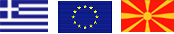 